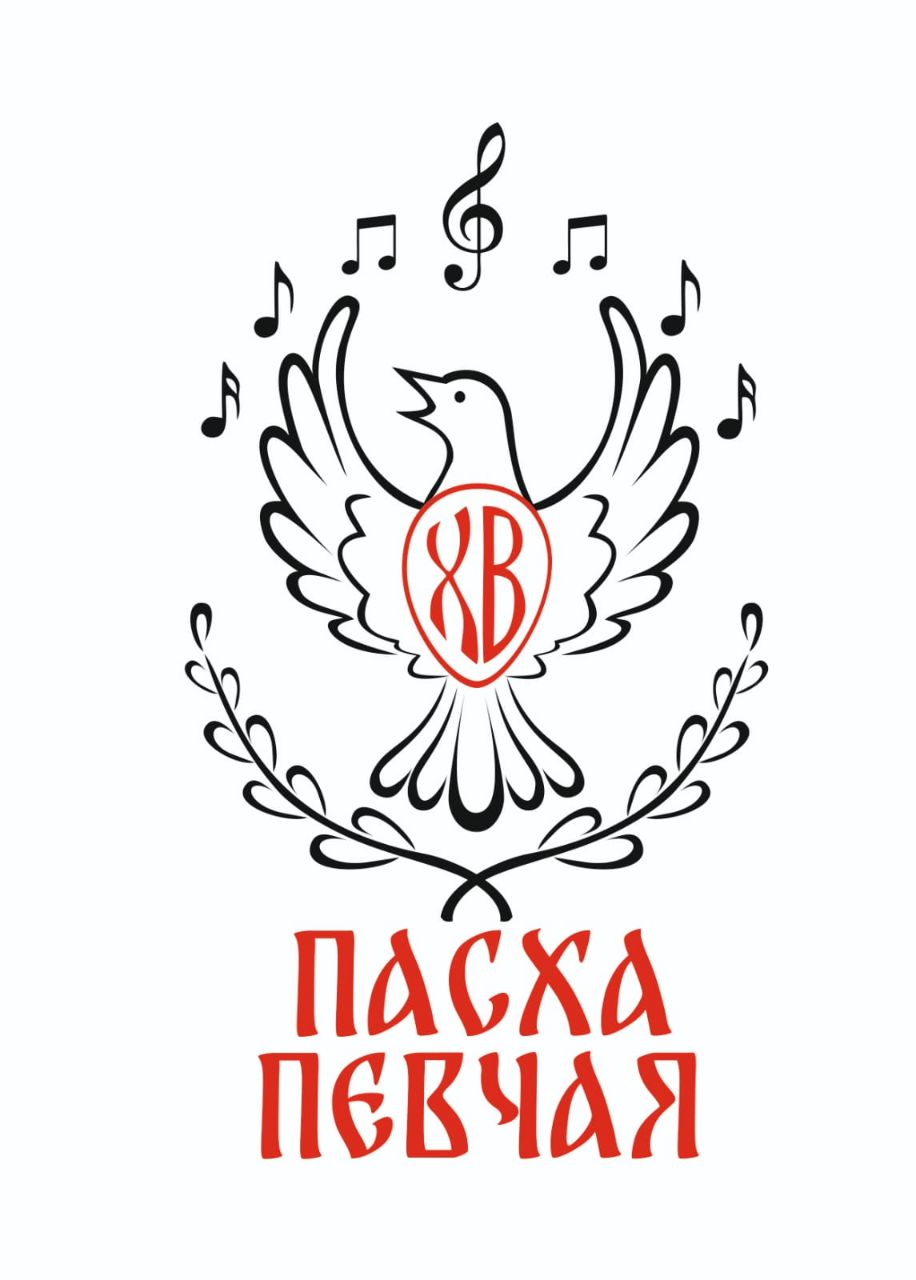 Положение Межрегионального фестиваля-конкурса«Пасха певчая»Место проведения: Тульская область, г. Киреевск, ул. Октябрьская, 261. Общие положения1.1 Межрегиональный фестиваль-конкурс «Пасха певчая» направлен на укрепление православных традиций и формирование духовных и нравственно-патриотических ценностей подрастающего поколения через приобщение к вокально-хоровому искусству на основе культурных традиций нашего Отечества и славянских народов.1.2 Положение определяет требования к выступлениям участников, критерии отбора и оценки, сроки проведения фестиваля-конкурса.2. Организаторы фестиваля-конкурса2.1 Свято-Казанский храм с. Миленино, Киреевское благочиние Тульской Епархии Русской Православной Церкви2.2 Комитет культуры, молодежной политики и спорта администрации МО Киреевский район2.3 МБУ ДО «ДШИ» Киреевского района2.4. МБУК «Киреевский РДК».Председатель жюри конкурса - Волкова Варвара Андреевна - секретарь Церковно-общественного Совета при Патриархе Московском и всея Руси по развитию русского церковного пения, организатор и руководитель сводного детского хора Русской Православной Церкви, регент хора «Артос».Председатель оргкомитета конкурса – Максимова Надежда Львовна, директор МБУ ДО «ДШИ» Киреевского района3. Цели и задачи фестиваля-конкурса3.1 Способствовать духовно-нравственному и патриотическому воспитанию детей и молодежи в православных традициях, раскрытию красоты русской православной культуры. 3.2.Стимулирование детского и молодежного творчества, создание благоприятной среды для творческого общения участников конкурса.3.3 Содействовать патриотическому воспитанию молодежи через соприкосновение с лучшими образами русской хоровой и вокальной классики, духовной музыки и русского народного песенного творчества.3.4 Способствовать пропаганде вокально-хорового исполнительства среди детей и молодежи, сохранению традиционных ценностей России.4. Участники фестиваля-конкурса4.1 В фестивале-конкурсе принимают участие вокально-хоровые коллективы и ансамбли академического направления, фольклорные коллективы учащихся и преподавателей ДМШ и ДШИ, коллективы ДК, Воскресных школ и храмовые хоровые коллективы.5. Требования к исполняемой программе5.1 Участники конкурса исполняют два произведения: - Духовное произведение a-capella (духовные стихи, канты, церковные песнопения, кроме «Херувимской», «Тебе поем»); - Произведение славянской и отечественной музыки (народная музыка, светское или духовное произведение) с сопровождением или a-capella, не противоречащее тематике конкурса.6. Возрастные категории и номинацииВозрастные категории:Младшая детская – 7-11 лет; Старшая детская   - 12-16 лет;Смешанная – смешанный возрастной состав;Взрослые   - от 18 лет и старше.Номинации:- академическое пение;- фольклор.7. Этапы и сроки проведения фестиваля-конкурсаКонкурс проводится в два этапа:1-й этап – заочный -  по видео записям. 2-й этап – очный - концерт Победителей, который состоится 16 мая 2024 года в РДК г. Киреевска.8. Финансовые условия фестиваля-конкурса 8.1. Организационный взнос за участие в Фестивале-конкурсе не взимается. 8.2. Расходы по доставке участников несет направляющая сторона.9. Система оценок 9.1. Профессиональное жюри оценивает Фестиваль-конкурс по десятибалльной системе. Решение жюри не оспаривается. 9.2. Жюри оценивает выступление каждого хора по следующим критериям: а) уровень вокально-хоровой техники;  в) убедительность интерпретации исполняемых сочинений;  с) музыкальность и артистизм. 9.3. Окончательный результат при оценке коллектива рассчитывается как среднеарифметическое из суммы баллов, выставленных каждым членом жюри. 10. Награждение10.1. В каждой номинации жюри определяет Победителя и награждает Дипломами Лауреатов I, II, III степени и Дипломами Дипломантов; участники конкурса, не занявшие призовые места, получают «Диплом участника». Также предусмотрены специальные Грамоты и Дипломы Лучшему руководителю, Лучшему концертмейстеру и другие специальные Дипломы.10.2.  Награждение состоится на заключительном концерте 16 мая 2024 года.11. Заявки11.1 Заявки на участие в фестивале-конкурсе принимаются до 30 апреля включительно.11.2. В заявке указывается ссылка на размещенное видео. Видео размещается на открытых видеохостингах с доступом по ссылке, загружается на сервисы облачного хранения данных (YouTube, Яндекс. Диск, Облако). Активность ссылки должна быть обеспечена на протяжении всего срока проведения конкурса. 11.3. Заявки и ссылки на видео записи принимаются до 30 апреля 2024 г. включительно на электронную почту: konkurs_dshi@mail.ru 11.4. Прислав заявку на участие, участники автоматически дают согласие на безвозмездное использование видео выступлений в некоммерческих целях без предварительного уведомления автора для культурно-просветительной деятельности, но с обязательным упоминанием имени автора.11.5. Приглашение на участие в заключительном концерте будет отправлено не позднее 7 мая 2024 г.Адрес оргкомитета фестиваля-конкурса:Россия, Тульская область, г. Киреевск, ул. Ленина,23.Контактные лица: Сбитнева Марина Николаевна, заместитель директора по УМР МБУ ДО «ДШИ» Киреевского района.Телефон: 8-9038415652Эл. адрес: konkurs_dshi@mail.ru Заявка Название хорового коллектива, вокально-хорового ансамбля  Номинация, возрастная категория, количество человек в коллективеНазвание направляющей стороныТелефон, факс, электронный адресФ.И.О. преподавателя/руководителя (полностью), телефонФ.И.О. концертмейстера (полностью) Программа выступления (название произведений и авторов полностью), название работыСсылка на размещенное видео    Подпись руководителя направляющей организации                          Дата      